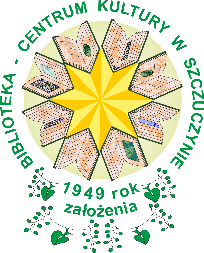 REGULAMIN KONKURSU NA WYKONANIE KUKŁY MARZANNY ZORGANIZOWANY PRZEZ BIBLIOTEKĘ – CENTRUM KULTURY W SZCZUCZYNIECele konkursu:- wykonanie kukły Marzanny symbolizującej odchodzącą zimę
- zapoznanie z obrzędami ludowymi
- rozwijanie zainteresowań tradycjami ludowymi
- rozwijanie wyobraźni i aktywności twórczej
- stworzenie możliwości do wspólnego spędzania czasu w domu, z przyjaciółmi w szkoleZasady uczestnictwa- udział biorą dzieci i młodzież ze wszystkich grup wiekowych ze szkół podstawowych i ponadpodstawowych z gminy Szczuczyn (przyjmowane są prace indywidualne). W konkursie przewidujemy dwie kategorie: dzieci i młodzież ze szkół podstawowych i ponadpodstawowych- kukła powinna być wykonana z materiałów ekologicznych (słoma, siano, elementy drewniane, tkaniny, bibuła, papier itp.)- konkursową kukłę Marzanny (podpisaną) należy dostarczyć do Biblioteki – Centrum Kultury w Szczuczynie do dnia 16.03.2023r. do godziny 16:00Czas trwania konkursu:- 23.02.2023r. – 16.03.2023r. (do godziny 16:00)Rozstrzygnięcie konkursu i wręczenie nagród nastąpi w dniu 20.03.2023r. przez powołaną przez Organizatora Komisję Konkursową (o programie dnia laureaci konkursu zostaną wcześniej poinformowani)Kontakt w sprawie konkursu:Andrzej Kosmowski – animator kultury w Bibliotece – Centrum Kultury w Szczuczynie, tel. 501639043 / 862621036ZAPRASZAMY DO UDZIAŁU W KONKURSIE!